The National Lottery Community Fund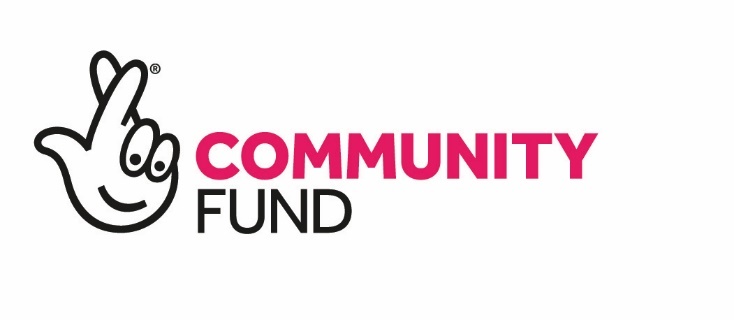 Grant AnnouncementDate: 12th November 2020Number of grants: 55Total Awarded: £3,006,717ProjectLocalityPress SummaryAwardedProgrammeAction CancerNorthern Ireland wideAction Cancer is using a £199,760 grant to run their ‘Therapeutic Intervention, Motivation and Exercise (TIME)’ project over the next two years, to provide emotional support services to people affected by cancer to improve their mental and physical health. TIME is open to anyone aged 5+ in Northern Ireland affected by cancer, including family/friends/carers and initially the project will be delivered online. Services include, counselling, complementary therapies including stress management, relaxation and mindfulness strategies, life coaching, yoga and Pilates as well as providing access to new online resources, tutorials and videos to strengthen their coping mechanisms.£199,760People and CommunitiesAutonomieNorthern Ireland wide Autonomie, based in south Belfast, is using a £198,943 to run their ‘Family Voice Hub’ project over the next three years, to support families of children and young people with a disability. The Hub is a new drop-in support service for parents and siblings which will offer support in relation to living with a child/young person with a disability.  The Hub will also include an outreach service to families across Northern Ireland who are unable to travel to these workshops and will be offering home visits and telephone support.£198,943People and CommunitiesBrain Injury Matters (NI)Northern Ireland wideBrain Injury Matters (NI) is using a £199,894 grant to run their ‘Youth Matters Empowerment Programme’ over the next two years, offering one-to-one services to young people, aged 13-18, across Northern Ireland to achieve personal goals and independence following a brain injury. The project is supporting young people to understand the impact of their acquired brain injury (ABI), helping them develop coping skills to manage the ongoing pressures of teenage life with an ABI and equipping them with the skills and confidence to articulate their difficulties to people in their community including family, peers, school and wider community. The funding is also being used to provide support to parents/carers and siblings of people with an ABI to strengthen family relationships.£199,894Empowering Young People Northern Ireland Women's European PlatformNorthern Ireland wideNorthern Ireland Women's European Platform is using a £10,000 grant to redevelop its logo, strapline and visual identity to help the group organise for a post COVID-19, post Brexit environment and ensure continued strong links with Europe through a new identity. The funding is also being used to a produce new resources for their website and social media.£10,000Awards for AllNorthern Ireland Youth ForumNorthern Ireland wide The Northern Ireland Youth Forum is using a £10,000 grant to run the Elephant in the Room Mental Health project for young people across Northern Ireland. The project works with young people to provide information and support to those experiencing mental health difficulties, heightened due to the COVID-19 pandemic.£10,000Awards for AllRoadSafeNI LtdNorthern Ireland wideRoadSafeNI is using a £9,990 grant to run volunteer training for people across Northern Ireland, to educate road users and save lives through local and regional road safety programmes and support people affected by road traffic collisions. The project aims to make roads safer for people to travel and support road users to change their attitudes to the road.£9,990Awards for AllRoyal National Institute of Blind People (RNIB)Northern Ireland wideThe Royal National Institute of Blind People (RNIB) is using a £332,848 grant to support children and young people with sight loss, aged 8 -25, from across Northern Ireland, to develop the life skills, knowledge and confidence they need to cope better with sight loss and live more independently. The young people will take part in training workshops that will enable them to participate in community-based groups and become advocates for themselves.£332,848Empowering Young PeopleTarget Ovarian CancerNorthern Ireland wideTarget Ovarian Cancer is using a £10,000 grant to run a dedicated support line service for women with an ovarian cancer diagnosis in Northern Ireland. The group are also exploring new ways to give women the support they need by bringing them together online through events, Facebook and Zoom based webinars to complement the support line.£10,000Awards for AllThe British Kidney Patient AssociationNorthern Ireland wideThe British Kidney Patient Association is using a £9,807 grant to provide a tailored advocacy service for people across Northern Ireland with a kidney related disease and their families. This support includes signposting to financial support services, counselling services as well as mental health support.£9,807Awards for AllTinderbox Theatre CompanyNorthern Ireland wideTinderbox Theatre Company is using a £6,100 grant to bring their ‘Theatre in Motion’ project across Northern Ireland, to provide a creative space for communities through live performances and creative workshops. The performances focus on topics such as mental health and diversity and inclusions to create a platform for individual and community resilience and creativity during/post COVID-19.£6,100Awards for AllBallyeaston LOL 42Antrim and NewtownabbeyBallyeaston Orange Lodge, based in Ballyclare, is using a £10,000 grant to damp proof and repair the roof of their hall, to ensure the building is fit for purpose and available for wider community use. £10,000Awards for AllNewtownabbey Women's GroupAntrim and NewtownabbeyNewtownabbey Women’s Group, based in Rathcoole, is using a £9,800 grant to host an outdoor Christmas event and a volunteer event, to recognise and thank local volunteers who went that extra mile at a time of crisis and uncertainty during the COVID-19 pandemic.£9,800Awards for AllR.A.T.H. Community GroupAntrim and NewtownabbeyR.A.T.H Community Group, based in Rathcoole, is using a £1,000 grant to deliver classes for children in the three local primary schools, to support their learning in preparation for the transfer test. The project empowers children who lost out on education due to COVID-19, by providing valuable skills to help them succeed in secondary education. £1,000Awards for AllTiny Tots Pre School CentreAntrim and NewtownabbeyTiny Tots Pre School Centre, based in Toomebridge, is using a £2,800 grant to make its hall brighter and more welcoming for the children and senior citizens group that use it. The funding is being used to create a small vegetable patch and outdoor seating, and to purchase an app which allows the school to track children’s progress which can be shared with parents, helping to minimise face to face contact and footfall through the centre due to COVID-19 . £2,800Awards for AllHeart of the Dorn Community Interest CompanyArds and North DownHeart of the Dorn Community Interest Company, based outside Portaferry, is using a £96,189 grant to run their ‘Recharge’ project which provides retreats for carers. The project will include a variety of tailored wellness themed workshops including educational, therapeutic, emotional and social support for unpaid, isolated, vulnerable and rural carers across the Belfast and South Eastern Trust areas. The retreats promote positive mental health and resilience, while helping carers recharge.  £96,189People and CommunitiesBroomhedge LOL 121Armagh City, Banbridge and CraigavonBroomhedge Orange Lodge, based near Moira, is using a £10,000 grant to build a disability toilet block in their hall, to create a safer shared meeting space that is accessible to everyone in the community. The upgrades allow them to better facilitate group activities and use the hall to host larger social gatherings and occasions all within an accessible, safe environment.£10,000Awards for AllDon't Box Me In Support GroupArmagh City, Banbridge and CraigavonDon't Box Me In Support Group, based in Keady, is using a £175,214 grant to run a project over the next three years, to improve the emotional well-being of local young people. Through peer lead groups they will take part in drama, visual art, music and movement or multimedia workshops, to explore different ways of communicating, to learn skills in resilience and to promote personal development, tolerance and understanding of others. The project will bring young people from a variety of backgrounds and abilities together to explore their feelings, and the impact of how they feel on physical and emotional well-being.£175,214Empowering Young PeopleThe Friends of St Francis PSArmagh City, Banbridge and CraigavonThe Friends of St Francis PS, based in Lurgan, is using a £8,513 grant to purchase tablets, dongles and online books and licences for accelerated reading to support vulnerable children returning to school and help recover lost learning due to the pandemic. The project supports pupils and parents who found isolation and the challenges of COVID-19 particularly difficult. The new equipment is also being used to connect with others in the community, including older people's groups.£8,513Awards for AllAfrican and Caribbean Support Organisation Northern Ireland (ACSONI)BelfastThe African and Caribbean Support Organisation Northern Ireland (ACSONI) is using a £9,975 grant to deliver direct and emergency support to vulnerable families in the Black/African and Caribbean communities throughout Belfast, by providing emergency supplies, PPE, well-being support and information to support them through the COVID-19 pandemic. The funding is also being used to hold community sessions on a bi-monthly basis to help the community stay connected and engaged whilst emerging from lockdown and shielding.£9,975Awards for AllCara-FriendBelfastCara-Friend, based in north Belfast, is using a £10,000 grant to support companies undertake LGBTQ+ inclusion training, review policies, practises and resources to ensure they meet legislative requirements and are inclusive, safe and welcoming spaces.£10,000Awards for AllChrist Foundation Counselling MinistryBelfastChrist Foundation Counselling Ministry, based in south Belfast, is using a £10,000 grant to provide critical items to volunteers during the pandemic, including drinks and clothing and to supply the local community and homeless/rough sleepers with essential items and clothing. £10,000Awards for AllClonard Monastery Youth CentreBelfastClonard Monastery Youth Centre, based in west Belfast, is using a £10,000 grant to purchase equipment and furniture to complete the refurbishment of their youth centre so that it is safe to reopen. The is ensuring the centre can provide much needed programmes and interactions with young people, aged 11-18, to deal with the issues that have arisen over a prolonged lockdown and absence from education.£10,000Awards for AllGROW-NIBelfastGROW-NI, based in north Belfast, is using a £198,000 grant to run their ‘Growing Communities’ project over the next three years, to bring local people together through growing, cooking, and nature. The project involves upskilling volunteers so they can gain skills needed to manage a community garden, including gardening, cooking, working with vulnerable people, mental health support, groupwork, social and therapeutic horticultural. The funding is also being used to bring new people and communities into the garden spaces to improve their mental health, help them feel connected and grow in confidence and skills.£198,000People and CommunitiesHoly Trinity Primary SchoolBelfastHoly Trinity PS, based in west Belfast, is using a £9,792 grant to provide Barnardo’s Time for Me counselling to children and their families to help with social and emotional problems. The project improves resilience and provides coping strategies to improve their mental health and well-being following the pandemic.£9,792Awards for AllHomeplus NI LTDBelfastHomeplus NI is using a £10,000 grant to support its outreach work with rough sleepers and its drop-in centre for refugees and asylum seekers across Belfast. The funding is being used to provide sleeping bags, clothes, food and drinks to people during outreach work, to help them through the winter months.£10,000Awards for AllJigsaw (Northern Ireland)BelfastJigsaw (Northern Ireland) is using a £61,500 grant to run their ‘Count me In’ project over the next four years to provide health and well-being support to adults with disabilities in Belfast and Bangor. The project is delivering a range of physical and recreational activities such as swimming and art classes, to remove any barriers to participation and provide programmes that help build self-confidence, encourage new friendships and enjoyment of participating in a fun activity.£61,500People and CommunitiesSacred Heart Boys’ Primary SchoolBelfastSacred Heart Boys’ Primary School, based in north Belfast, is using a £9,955 grant to develop an online Parent Support Programme to equip parents with the skills, knowledge, resources and emotional support they require to engage effectively in their children’s education. The funding is being used to purchase iPads which can be loaned out to parents for use at home, ensuring everyone has access to technology and can participate fully in education even during the pandemic. £9,955Awards for AllSt Luke's Nursery SchoolBelfastSt Luke's Nursery School, based in west Belfast, is using a £10,000 grant to develop an outdoor learning area to encourage more outside play so the children can learn about the environment. The new outdoor area allows the children to play and learn in a safe space that complies with the COVID-19 social distancing regulations, helping to improve mental health and well-being of those children who have spent a lot of time indoors isolated from extended family during lockdown.£10,000Awards for AllTeam HAVENBelfastTeam HAVEN is using a £10,000 grant to provide food for their foodbank, based on the Shankill Road, and meals to homeless people and rough sleepers from their ‘static feeding station’ in Belfast city centre.  The funding ensures that anyone who uses their services receives a hot meal every night.£10,000Awards for AllThe Tuesday ClubBelfastThe Tuesday Club, based in west Belfast, is using a £9,500 grant to research and obtain photographs which reflect the social and environmental history of the Lenadoon Estate and then use these images to create a public access Historical Photographic Exhibition. The project helps celebrate the diverse history of Lenadoon and provides the opportunity to reflect on past challenges and celebrations, and to highlight and capture current social issues created by COVID-19.£9,500Awards for AllTogether NIBelfastTogether NI is using a £10,000 grant to ensure food and essential items are provided to families in east Belfast through their social supermarket which has seen increased demand due to COVID-19.  They are using the funding to purchase a storage facility for food, ensuring vital supplies are accessible to the local community.£10,000Awards for AllBallykelly Residents AssociationCauseway Coast and GlensBallykelly Residents Association is using a £10,000 grant to provide a programme of activities that benefit all ages and abilities in the community such as arts and crafts classes, pottery, crochet, flower arranging and healthy eating cooking classes. The project provides local people with new skills and addresses health and well-being issues in the community.£10,000Awards for AllBallyrashane L.O.L. 431Causeway Coast and GlensBallyrashane Orange Lodge, based outside Coleraine, is using a £4,800 grant to replace windows and providers sanitisers in their hall to make the venue comfortable for present and future users. The improvements ensure the hall can be used safely by the wider community.£4,800Awards for AllBlaugh LOL 256Causeway Coast and GlensBlaugh Orange Lodge, based outside Coleraine, is using a £5,142 grant to renovate their hall by replacing the windows, painting the exterior and purchasing folding tables. The upgrades ensure the hall is a warm and welcoming space for the community to use it to its full potential.£5,142Awards for AllGreysteel Community PlaygroupCauseway Coast and GlensGreysteel Community Playgroup is using a £9,000 grant to provide an outdoor canopy so they can extend their play area so it can be used during any weather and provide a bigger space for the children to play given the current COVID-19 restrictions. The project provides an opportunity for children to develop their physical development and improve their well-being.£9,000Awards for AllDrumahoe Childcare LimitedDerry City and StrabaneDrumahoe Childcare is using a £10,000 grant to extend and resurface their outside area, so that it is safe for children to play outdoors. The funding is also being used to purchase equipment for the new play area, so the children can spend more time outdoors to improve their physical development and play safely in line with COVID-19 guidelines.£10,000Awards for AllFoyle Women's Information NetworkDerry City and Strabane, Causeway Coast and GlensFoyle Women's Information Network (FWIM), based in Derry/Londonderry, is using a £10,000 grant to provide online tutorials addressing women’s mental health, food and nutrition, exercise, make-up, recycling, quizzes, music and a regular "chatty women" programme with guest speakers. For those women who do not have access to technology FWIN plan to introduce engagement via small bubbles of people in line with COVID-19 restrictions. The activities keep women connected, reducing the sense of isolation and stress, and highlight the importance of keeping a healthy mind and regular routine.£10,000Awards for AllGood Morning North WestDerry City and StrabaneGood Morning North West, based in Derry/Londonderry, is using a £8,551 grant to provide free welfare rights and housing advice, and to connect and support local people.£8,551Awards for AllLiberty ConsortiumDerry City and StrabaneLiberty Consortium, based in Derry/Londonderry, is using a £500,000 grant to run their ‘Ready, Steady, Go’ project over the next four years, providing vocational training, intensive support and work experience up to 7 days per week for young people with learning disabilities and autism. The project aims to up-skill young people with life and work skills, offer work experience and volunteering, put young people in the centre of their community, help young people create better relationships with support networks and address physical, mental and emotional well-being issues.
£500,000Empowering Young People South West Age Partnership LtdFermanagh and OmaghThe South West Age Partnership Limited (SWAP), working across the Fermanagh and Omagh District Council area, is using a £9,420 grant to provide a range of activities for older people bringing them hope and building their confidence after a period of isolation caused by the COVID-19 pandemic. Activities include arts and crafts, storytelling, circus skills, and creative writing activities which are being delivered through a blended approach of both face to face and online.£9,420Awards for AllAnahilt Scout GroupLisburn and CastlereaghThe Anahilt Scout Group is using a £10,000 grant to upgrade their hall facilities so that it is accessible for all the community. Improvements include installing disabled access entrances, emergency exits and toilets, upgrading the kitchen and providing energy efficiency heating and lighting improvements. These upgrades are being used as a catalyst for re-engaging existing hall users and bringing in new users as the community emerges again in a post lockdown, COVID-19 conscious world. £10,000Awards for AllLarne Sea CadetsMid and East AntrimThe Larne Sea Cadets are using a £1,409 grant to purchase a sanitiser fog machine, to disinfect their headquarters and all the equipment used by the group. The new equipment ensures the premises and equipment is safe to use and complies with COVID-19 guidelines.£1,409Awards for AllKildress KareMid UlsterKildress Kare, based in Dunnamore outside Cookstown, is using a £6,100 grant to complete surveys of their property so they can plan refurbishments of the venue and continue to host workshops and events. They are also using the funding to purchase PPE equipment and a steam cleaning machine to provide safe premises for community use in line with COVID-19 guidelines.£6,100Awards for AllLilac Cancer Support LtdMid UlsterLilac Cancer Support is using a £4,520 grant to complete a floral transformation project in Coalisland to renovate the area and help increase community pride. They are using the funding to plant and landscape, as well as to help with tidy ups and all the aspects of the environmental improvements. The project provides recreational and social activities for members, many of whom are older men who have been affected by cancer, to improve mental health and well-being. £4,520Awards for AllMagherafelt Women's Group LtdMid UlsterMagherafelt Women's Group is using a £4,250 grant to create a new community garden at the centre, to provide a social space for the local community where they can relieve some stress caused by the pandemic. £4,250Awards for AllMid Ulster AgewellMid UlsterMid Ulster Agewell is using a £9,950 to purchase activity packs and PPE to help older people across the Mid Ulster District Council area cope with loneliness caused by the COVID-19 pandemic. The packs are being distributed to older and vulnerable people who have no smartphones or computers to keep them occupied during this period of isolation and to help improve mental health and well-being.£9,950Awards for AllTobermore Community ProjectsMid UlsterTobermore Community Projects is using a £1,600 grant to provide activity packs filled with educational books and crafts for both young and old members of the community, to help improve mental health and well-being during the ongoing COVID-19 restrictions. £1,600Awards for AllCarrick PreSchoolNewry, Mourne and DownCarrick Preschool, based in Burren, is using a £1,407 grant to purchase outdoor musical instruments so children can develop their music creativity and make full use of the outdoor area which is being utilised more to comply with COVID-19 requirements.£1,407Awards for AllDorsey Community AssociationNewry, Mourne and DownDorsey Community Association, based outside Newtownhamilton, is using a £9,964 grant to run workshops and classes for the local community including a gardening project, craft workshops, weekly exercise classes, afternoon tea for senior citizens and babies/infants’ workshops. The funding is also being used to repaint the venue and refurbish the floor. The project helps to reduce isolation and improve well-being which has been significantly impacted by the COVID-19 pandemic.£9,964Awards for AllMourne Stimulus LimitedNewry, Mourne and DownMourne Stimulus, based in Kilkeel, is using a £181,680 grant to run their ‘Increased Accessibility’ project over the next two years to build a multi-purpose room and an enclosed courtyard sensory garden area, so they can maximise the potential of those attending the day centre who have severe learning and physical disabilities. The funding is also being used to refurbish and extend the existing storage space, meeting room and office area. The upgrades allow the group to develop the social skills, and educational abilities of their members through a range of activities.£181,680People and CommunitiesNewry Street UniteNewry, Mourne and DownNewry Street Unite, based in Kilkeel, is using a grant of £9,764 to provide increased sanitising facilities in their centre so they can reopen their community building safely to support for local people. The funding is also being used to purchase laptops so they can provide online learning when attendance at the centre or the library are reduced and restricted. The project helps improve mental health and well-being and re-engages members safely into the community in line with COVID-19 restrictions.£9,764Awards for AllPepper Johns Memorial Community CentreNewry, Mourne and DownPepper Johns Memorial Community Hall, based in Downpatrick, is using a grant of £9,600 to facilitate activities and group workshops at their centre, and continue providing advice and support to the community. The project helps improve mental health and well-being of local people. £9,600Awards for AllRural Health PartnershipNewry, Mourne and DownThe Rural Health Partnership is using a £500,000 grant to deliver a series of tailored physical, mental, and emotional well-being programmes, across the south Armagh area. The five-year project includes Recovery College courses that address issues around drugs and alcohol and promoting positive mental and emotional health, MOT health checks for local men, awareness raising of LGBTQ issues and programmes for young families. The project enables local people to live well despite the challenges faced as a result of rural isolation, loneliness and the COVID-19 pandemic. £500,000People and CommunitiesSt Mary's High School, NewryNewry, Mourne and DownSt Mary's High School, based in Newry, is using a £9,980 grant to purchase laptops and tablets, to be used by both pupils having to complete blended learning due to COVID-19 and a local community group, the Sunshine Club, who are participating in an ICT class, with support from the school's post-16 ICT ambassadors. £9,980Awards for AllThe Cabbage PatchersNewry, Mourne and DownThe Cabbage Patchers, based in Warrenpoint, are using a £10,000 grant to develop a new community garden and create a cross community growing project that promotes a greener environment, healthier lifestyle and more inclusive community. The space provides an oasis of calm and friendship in the heart of the community that helps reduce stress caused by the COVID-19 pandemic and the associated difficulties facing people as they return to the new normal.£10,000Awards for All